INDICAÇÃO Nº 798/2022                Assunto: Solicita a execução de operação Tapa buracos e limpeza do mato lateral por toda Estrada Municipal Teresa Baptistella Nardi, no Bairro Encosta do Sol, conforme esclarece.Senhor Presidente:CONSIDERANDO que, a presente solicitação procura atender a um apelo dos moradores e usuários da referida via pública, que se sentem prejudicados com o mau estado da Estrada, causando transtornos e podendo vir causar acidente. CONSIDERANDO que por toda a estrada existem mato muito alto e arvores grandes com seus galhos invadindo o leito carroçável, atrapalhando e muito o fluxo dos veículos.CONSIDERANDO que houve poda de algumas destas arvores, porém não houve a retirada deste material das laterais da via. CONSIDERANDO que também tem o agravante de crateras por toda Estrada, que obrigam os motoristas a desviarem desses buracos, causando o risco de sérios acidentes.INDICO, ao Sr. Prefeito Municipal, nos termos do Regimento Interno desta Casa de Leis, que se digne Sua Excelência determinar a Secretaria de Obras e Meio Ambiente que providencie a execução dos reparos necessários, execução de tapa buracos e limpeza do mato lateral na Estrada Municipal Teresa Baptistella Nardi no Bairro Encosta do Sol.                                      SALA DAS SESSÕES, 13 de abril de 2022.Willian SoaresVereador – SD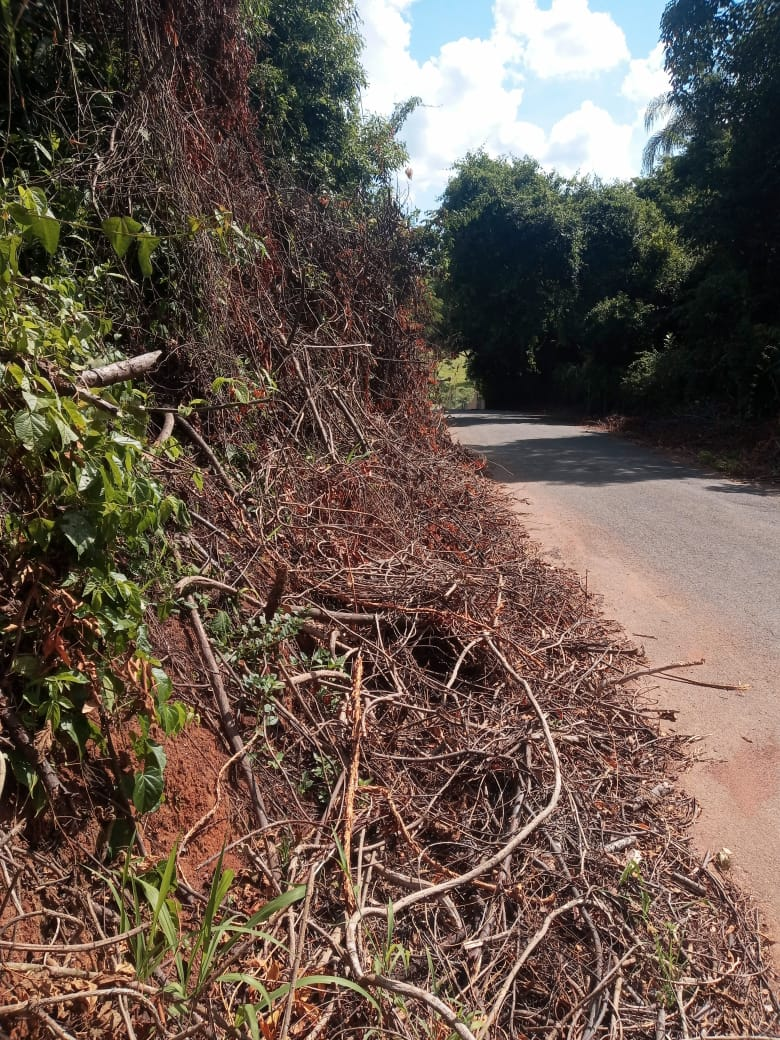 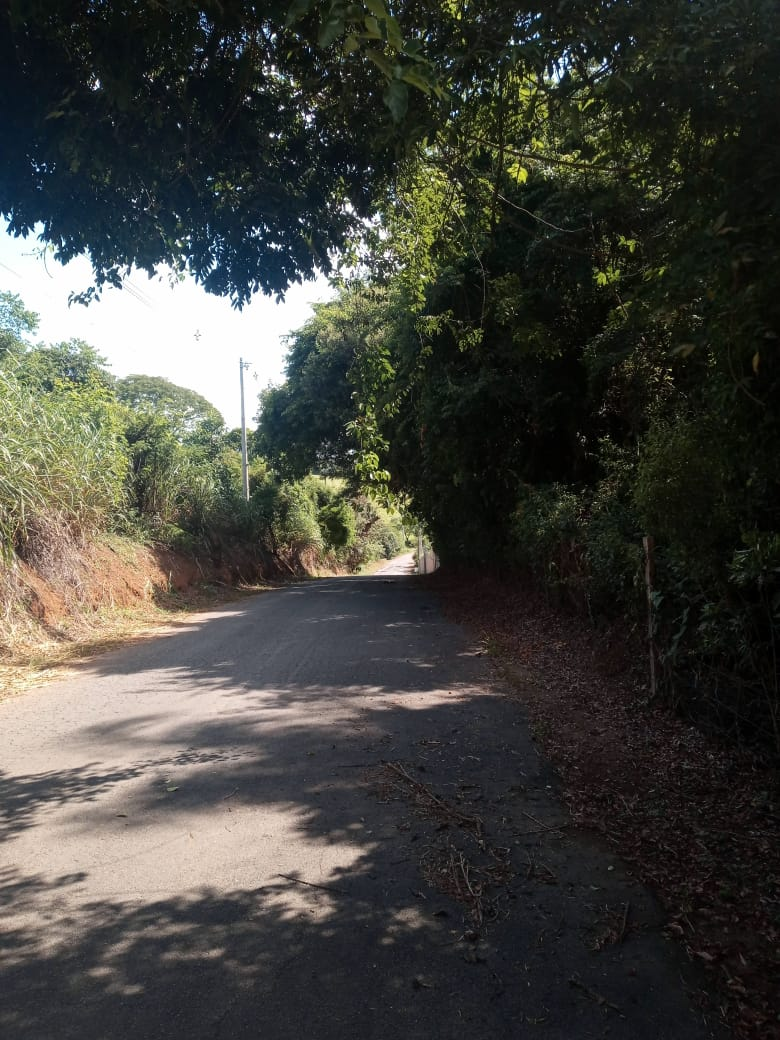 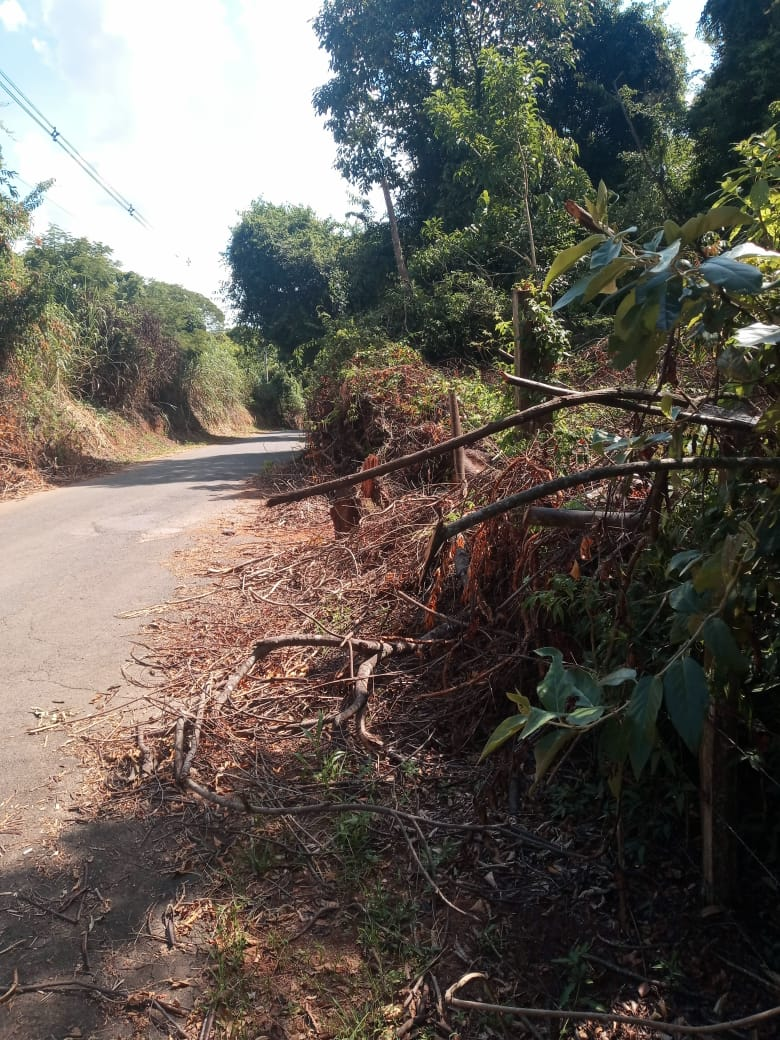 